Publicado en Moscú el 04/05/2021 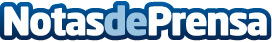 El deporte infantil triunfa sobre la pandemia de Corona: Las academias de fútbol de 211 países proponen candidatos para el Football for Friendship eWorld ChampionshipEl 1 de mayo finalizó el plazo de inscripción de los candidatos a participar en el Football for Friendship eWorld Championship del proyecto social infantil Football for Friendship (F4F) de Gazprom. El inicio oficial del campeonato en línea de 2021 tendrá lugar el 14 de mayoDatos de contacto:KaiserCommunication GmbHGlobal Communication+4984520000Nota de prensa publicada en: https://www.notasdeprensa.es/el-deporte-infantil-triunfa-sobre-la-pandemia Categorias: Internacional Fútbol Comunicación Ocio para niños http://www.notasdeprensa.es